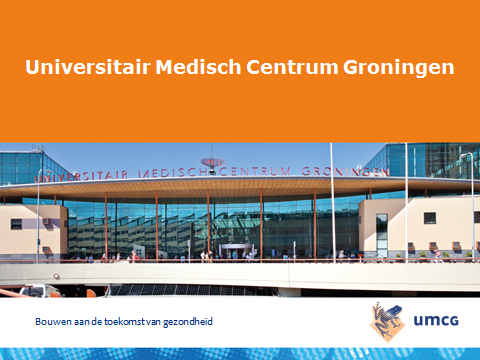 Regio-avond “Dopplers in de klinisch obstetrische praktijk, het gebruik van core outcome setsDatum: 11 juni 2019Locatie: Lokaal 16, Onderwijscentrum UMCG17.30-18.00Ontvangst: soep en broodjes18.00-18.05OpeningTabitha Piet18.05-18.4018.40-18.5018.50-19.20Consortium regio Noord stand van zaken SEA/AE tijdens studies: wat houdt het in?Dopplerflowmetrie in de praktische verloskundeSanne Gordijn Ineke HammingMaureen Franssen19.20-19.35PAUZE 19-35-20.05Core outcome sets- Wat is een COS?- GeschiedenisMartine KnolTabitha Piet20.05-20.35Ontwikkeling van een COSIn de praktijkHoe kom je tot consensus?Stefanie DamhuisHelena Wang20.35-20.45Discussie/vragen?plenair20.45-21.15Borrelen